Children’s Mental Health (CMH) 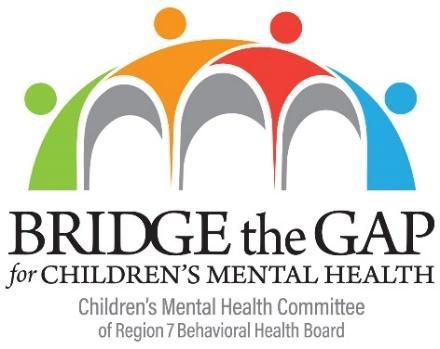 Training MeetingAGENDAFriday, May 12th, 2023 | 9:00 am - 10:00 amZOOM               __________________________________________________________________________________________Join Zoom Meeting:  https://us06web.zoom.us/j/87478886085?pwd=YU9TdnFEejBxM2NCZWdIL2JCTC9yUT09Meeting ID: 874 7888 6085 | Passcode: CMH | Phone: 1 (602) 753-0140_________________________________________________________________________________________________ Attendees: Teriann, Dustin Park, Mallory Johnson, John Miller, Bryan Lovell, Marco Erickson, Jimmy Dunleavy (Retiered State Police in Pennsylvania with Drift Net), Ashley Trafford (trafforda@aberdeen58.org ), Alison Cruz, Matt Spiller, Nephi Redd, Samantha Day (Samantha.day@sor4life.com ), Jessica Cirulli (DriftNet)Training Conversation									Teriann Ness-ParkerSpeakerJames (Jimmy) Dunleavy will be one of the presenters and introduced himself on today’s callVenueMediaDriftNet shared a draft version of the Save the Date flyer they created; they will add some additional information What are the costs?Who to invite?Registration  Focus on inviting School administration and SROBring in Ian Ludeman from Eastern Idaho Public Health to assist with Emergency PlanningWould we want to invite ‘vendors’  Educational credit/AgendaReach out to Debbie Critchfield through Ryan Cantrell to share the information about this meeting. DriftNet is going to create a paragraph of what the training entails to share with Debbie. Dcritchfield@sde.idaho.gov Rcantrell@sde.idaho.gov Agenda  What is this going to look like?Dr. P in the morning then lunch then other presentersAgenda handout and other handouts  would that be digital or paper? Can we gave emergency planning handouts?The idea was brought up to create a workbook type packet with the agenda, a notes section, QR codes to online resources DriftNet will be hosting an event page on their website DateNext CMH Training Meeting:Friday, May 19th, 2023, at 9:00 AM via ZoomThe CMH Subcommittee’s role is to ensure that the mission of the RBHB addresses the unique needs of the community for those under the age of 21 by providing awareness and support, addressing gaps and needs, making recommendations, and researching and developing ways to help and educate the community, children, youth, adolescents, and their families to the distinctive needs of the CMH population. These responsibilities are not limited to behavioral health concerns but also include education on the vast array of other factors that affect the lives of children and their families and involve partnering with the community to identify the gaps and needs within those respective communities.